               COMUNE DI MONTECOPIOLO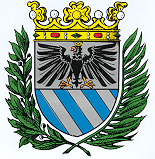 (Provincia di Pesaro e Urbino)              Piazza San Michele Arcangelo , 7 – 61014 MONTECOPIOLO (PU)        Tel . 0722/78106 – 78225 Fax 0722/78544 P.IVA 00360600415 C.F. 80004090413Oggetto: DOMANDA DI PARTECIPAZIONE                 FIERA DI __________________________                SAGRA DI _________________________                 Luogo e data________________________ Il sottoscritto_______________________________________________________________________________________Nato a _______________________________il __________________, residente a_______________________________Via_____________________ n. ___, tel.__________________, in qualità di titolare/ legale rappresentante della società	________________________________ con sede in ______________________________ Tel._______________Via____________________________________________________________________________________ n._________C.F_____________________________________________   P.IVA____________________________________________Titolare di Autorizzazione Amministrativa n. _________________ tipologia___________Rilasciata dal Comune di ______________________________ in data______________Iscritto al Registro delle imprese della Camera di Commercio di_______________________Dal ______________ Data di inizio attività ambulante____________________________ 	C H I E D EL’ASSEGNAZIONE DI UN POSTEGGIO PER L’EDIZIONE ________Corrispondente ad uno spazio di mt._____x   mt_________per la vendita delle seguenti merceologie (specificare gli articoli)_________________________  settore          ALIMENTARE               NON ALIMENTARE necessita dello spazio per l’automezzo    SI  _____     NO  ____in caso di fornitura elettrica necessita di kw_____Si allega:copia autorizzazione commercio su aree pubblichecopia certificato iscrizione Registro Impresefotocopia di un documento di identitàLuogo e data______________firma________________________________________